Итоги районного тура Всероссийского конкурса сочинений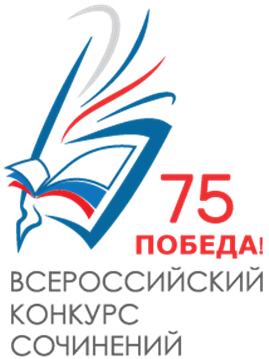 «Без срока давности»Всероссийский конкурс сочинений среди обучающихся общеобразовательных  организаций «Без срока давности»  приурочен к проведению в Российской Федерации в 2020 году Года памяти и славы. 1.2.	Конкурс проводится под эгидой Президента Российской Федерации Министерством просвещения Российской Федерации совместно с высшими должностными лицами (руководителями высших  исполнительных органов государственной власти) субъектов Российской Федерации. Информационно-методическое сопровождение организации и проведения Конкурса осуществляется на сайте http://vks.edu.ru/ (далее -сайт Конкурса). В Конкурсе могут принять участие обучающиеся 5-11 классов образовательных организаций, реализующих основные общеобразовательные программы. В конкурсных сочинениях участники Конкурса рассматривают по своему выбору следующие вопросы, связанные с сохранением и увековечением памяти о Великой Отечественной войне 1941-1945 годов : отражение событий ВОВ в истории субъекта, города или населенного пункта Российской  Федерации; история создания мемориала или музея ВОВ; ВОВ в истории семьи участника Конкурса; биографии участников боевых действий ВОВ или работников тыла в годы Войны творчество писателей-фронтовиков ВОВ и поэтов-фронтовиков ВОВ; музыкальные	произведения,	книги,	документальные	и	художественные фильмы, созданные в годы ВОВ или посвященные ВОВ; деятельность поисковых отрядов и волонтерских организаций и участие молодежи в мероприятиях по сохранению и увековечению памяти о ВОВ. Тему конкурсного сочинения участник Конкурса формулирует самостоятельно.В результате в декабре 2019 года в Василеостровском районе учащиеся 12 ОУ приняли участие в конкурсе. В результате конкурсного отбора призерами и победителем стали следующие учащиеся:№ФИОУРезультатГабриель Полина11ПобедительКласс Елена11ПризерКовалевич Ольга11ПризерВласова Дарья11ПризерКречина Екатерина11ПризерГусев Владимир21ПризерМинина Елизавета21ПризерЩербицкая Мария17ПризерСергеева Диана17ПризерЯруева Софья24ПризерЧепракова Ксения24Призер Луканова Александра18Призер